ПРОЕКТ«ГЕРОЇ ПІДГАЄЧЧИНИ»Керівник пошукової групи:Педагог-організатор Бойко Г.П.Підгайці 2016р. Мета проекту: зберегти пам'ять про героїв рідного міста, прищепити любов до Батьківщини, виховати патріотичну свідомість, розвивати бажання стати гідним громадянином України 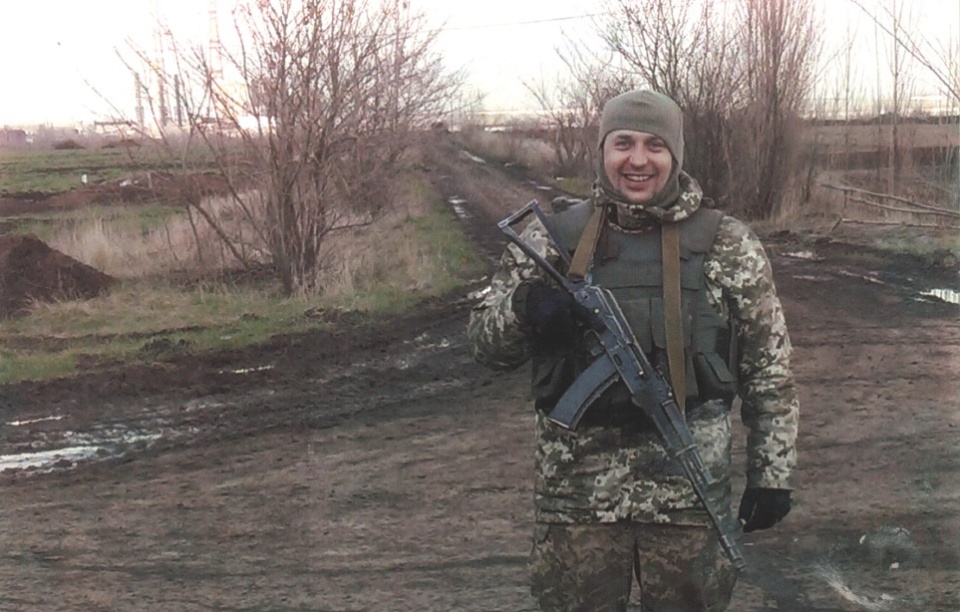 Черевка Юрій МихайловичНародився 15 березня 1988 року в с. Старому Місті Бережанського району. Після закінчення Підгаєцької середньої школи продовжив навчання у Коломиївському економіко-правовому інституті від Київського національного економіко-торговельного університету (факультет економіки, мененджменту та психології). У 2007 році пішов служити на строкову службу у військово- морські сили України. Відслужив на кораблі 1,5 роки у Севастополі. Пізніше працював у Тернопільській міліції, потім у службі охорони. Після навчання на Яворівському полігоні був зарахований до 80 окремої десантно- штурмової бригади м. Львова.  Призваний в АТО у січні 2015 року.  Бригада Юрія із спецопераціями побувала у Горлівці, Вуглегірську, Артемівську, Щасті, Мар’їнці, Авдіївці. Півтора року служби принесли Юрію 4 медалі серед яких і медаль «За мужність».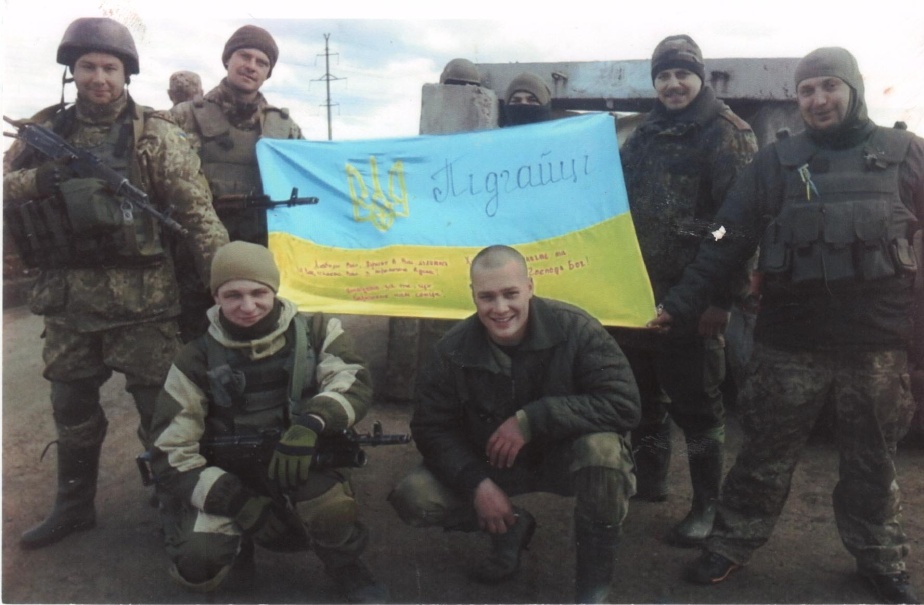 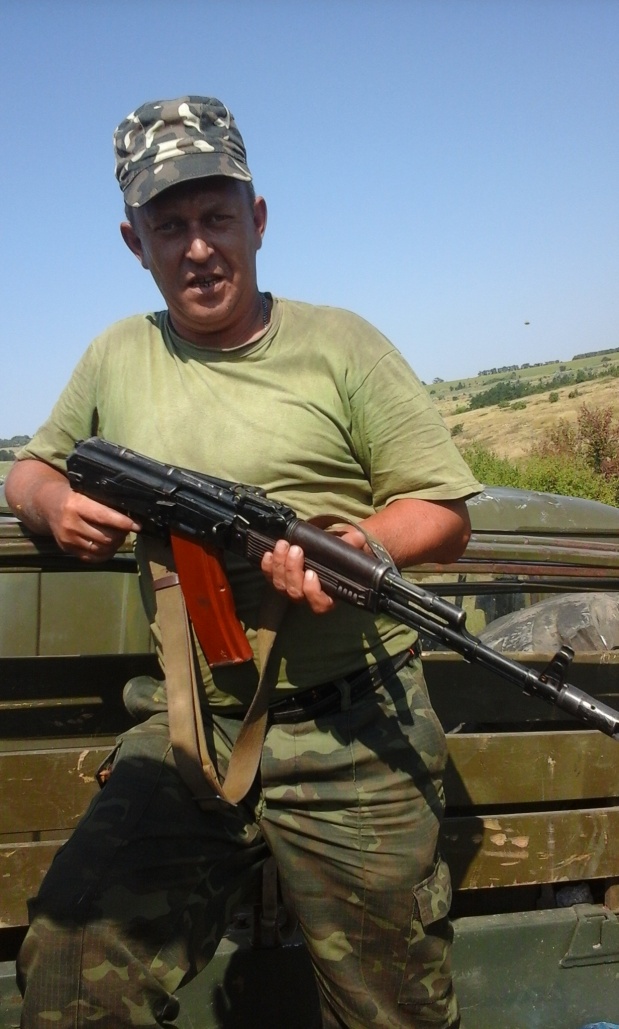                                                                                Шельвах Андрій                                                      ПетровичНародився 1 червня 1972 року у смт.Козова. Призваний на військову службу 11 березня 2015 року. Андрій – рядовий у військовій частині ППВ 4680, старший навідник 1ГСАБ першого гаубичного самохідно-артилерійського дивізіону бригадної артилерійської  групи військової частини, польова пошта В4680. Бере  участь в антитерористичній операції в період з 25 квітня 2015 року по теперішній час. На даний час знаходиться в Луганській області.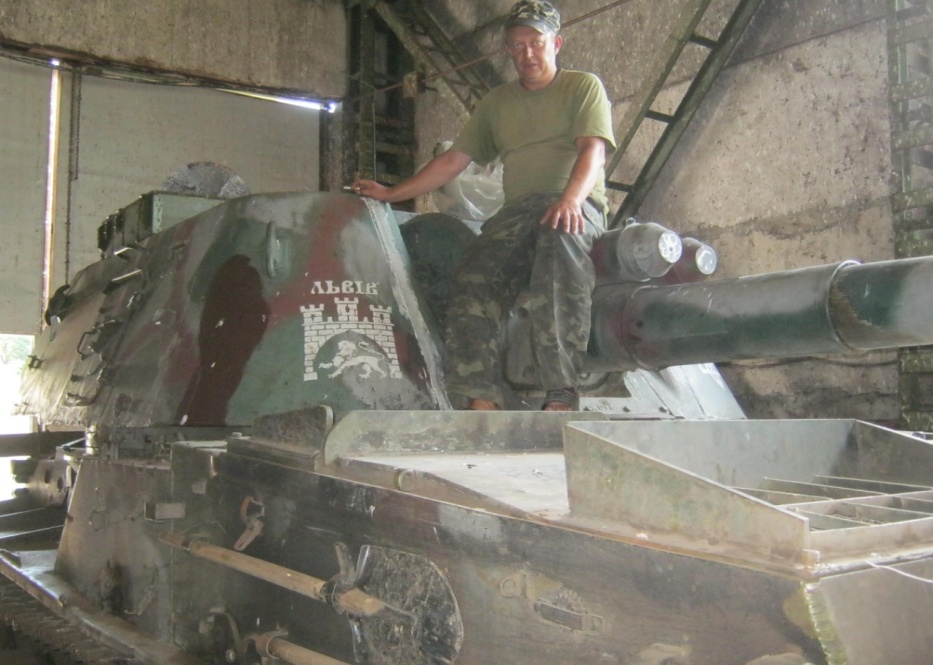 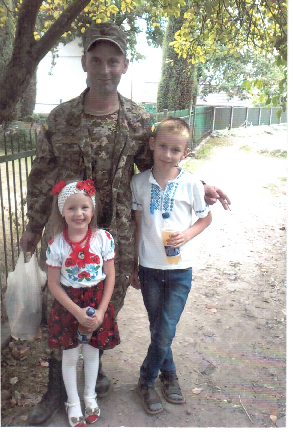                                                 Зварич Микола                                                 ВолодимировичНародився 22 травня 1984 року в Одеській області, Котовського району, у селі Чубівка. У 1999 році закінчив Новосьолівську загальноосвітню школу І-ІІ ступенів, у тому ж році подав документи в ПТУ №39 м. Котовськ. Закінчив училище у 2002 році. Працював, пізніше  звільнився за власним бажанням. Був призваний до лав збройних сил України. Після служби в армії  влаштувався на роботу у м. Бережанах. У 2004 році виїхав на роботу до Іспанії. Микола виховує двох дітей: сина Олександра і дочку Христинку. У листопаді 2014 року отримав повістку і був направлений на навчання в місто Старче Львівської області. А вже  на початку 2015 року перебував у Луганську, а також в Донецьку на передовій. На даний час перебуває у Луганську, працює водієм швидкої машини.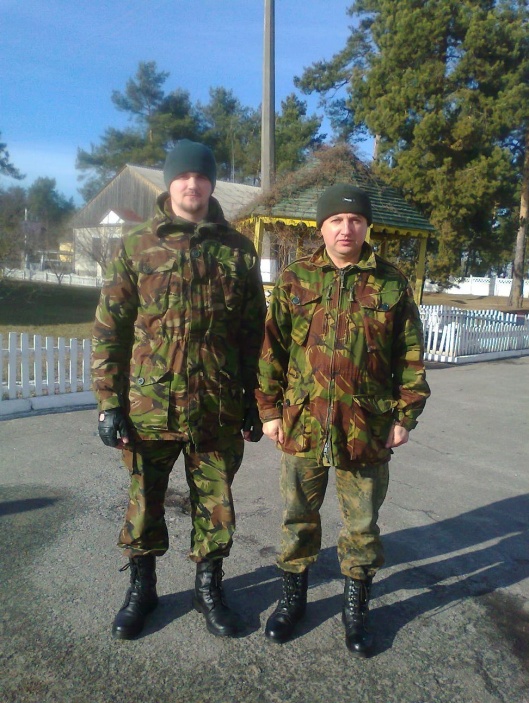                                                           	     Цяпа                                                                                                                 Степан                                                                                                        СвятославовичНародився 9 січня 1970 року  у місті Підгайцях. З 1977 по 1987 рік навчався у Підгаєцькій ЗОШ І-ІІІ ступенів, після закінчення якої вступив в Підгаєцьке СПТУ №24. Заочно закінчив  Тернопільську академію народного господарства по спеціальності економіст-правознавець. Служив у збройних силах колишнього Союзу. Одружений, виховує двох синів.Степан Святославович був активним учасником подій Майдану 2013-14рр. Приймав участь у штурмі на вулиці Інститутській, де відбулось побиття студентів.  Влітку 2015 року  поїхав в зону АТО, де служив в 5 окремому батальйоні Правого сектору, на кордоні Луганської, Донецької та Дніпропетровської областей. Батальйон  утримував  с. Піски.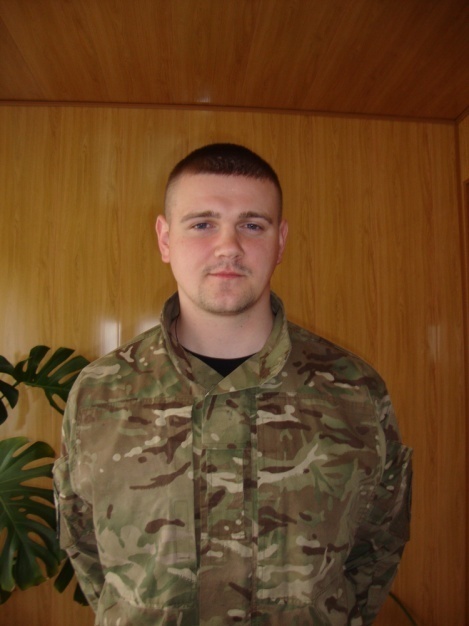 	Хованець                                                             Віталій                                                             БогдановичНародився 21березня 1989 року в місті Підгайцях.  У 2006 році закінчив Підгаєцьку загальноосвітню школу І-ІІІ ступенів. Навчався у Тернопільській академії народного господарства.Віталій брав участь у подіях на Майдані. За покликом серця пішов добровольцем в АТО. Ніс службу у окремому батальйоні Правого сектору.Неодружений.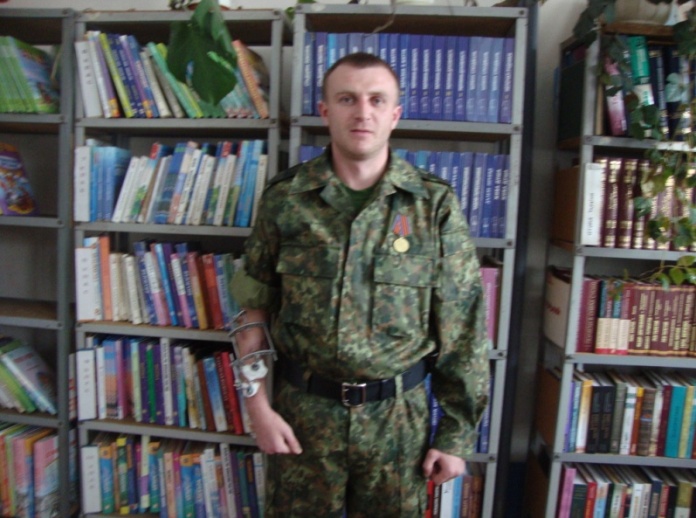                                                                                                  Чайковський                                                                            Іван                                                                                                                        ЮрійовичНародився  17 грудня 1987 року.  Закінчив Підгаєцьку ЗОШ І-ІІІ ступенів. Освіта - вища.  Служив у внутрішніх військах, після чого був направлений у зону АТО, де і отримав поранення. Одружений.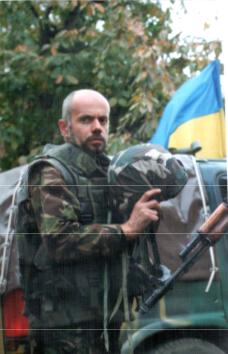                     Войтович                                                                                                                                                                        Іван                                                                                                      Миколайович                              Народився 13 серпня  1972 року в м. Підгайцях. Після закінчення Підгаєцької середньої школи навчався у Підгаєцькому СПТУ№ 24. Підприємець. Одружений. Виховує доньку Марійку. У 2015 році добровольцем пішов служити у зону АТО, ніс службу у окремому батальйоні Правого сектору.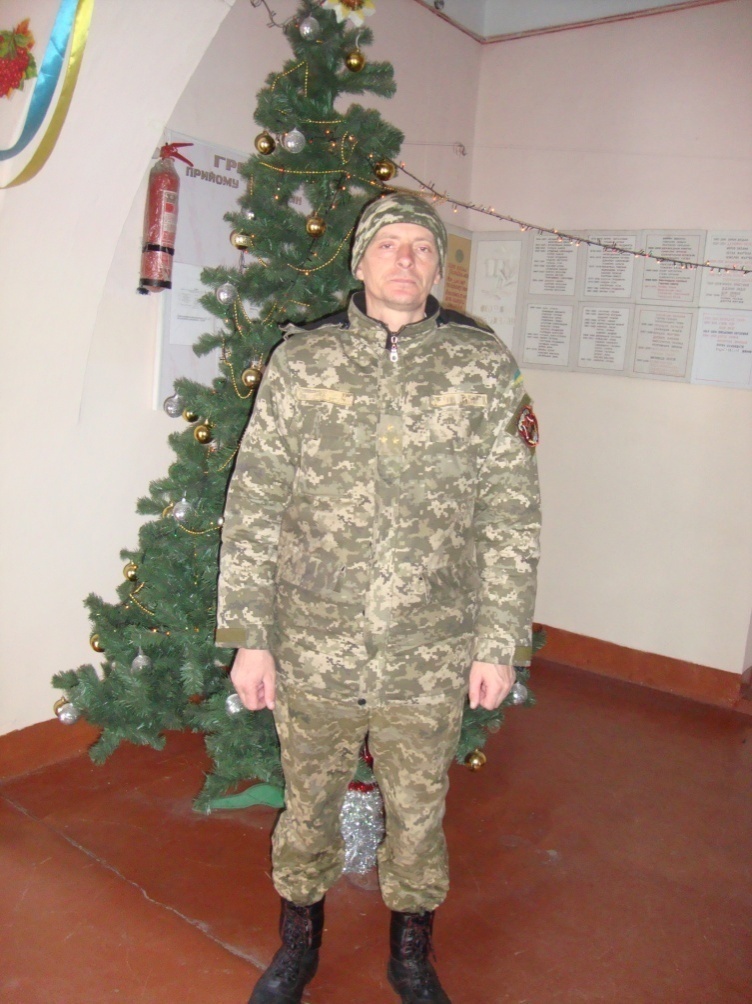                                                                    Чорний                                                       Володимир                                                       Романович        Народився 12 червня 1971 року у с. Середньому Бережанського району. Після закінчення школи навчався у Львівському державному сільськогосподарському інституті, закінчив військову кафедру і отримав звання офіцера, а згодом і старшого лейтенанта. На даний час перебуває у зоні АТО, є заступником командира батареї по роботі з особовим складом. Одружений. Виховує двох дітей – доньку та сина.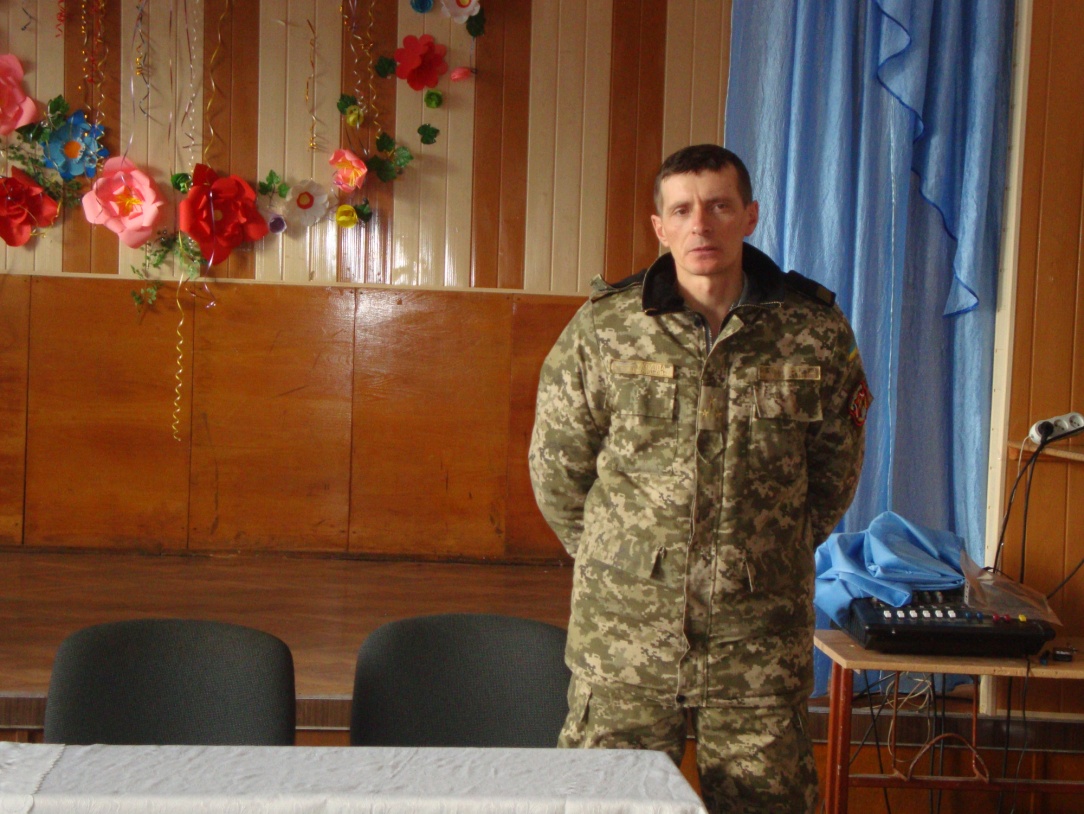 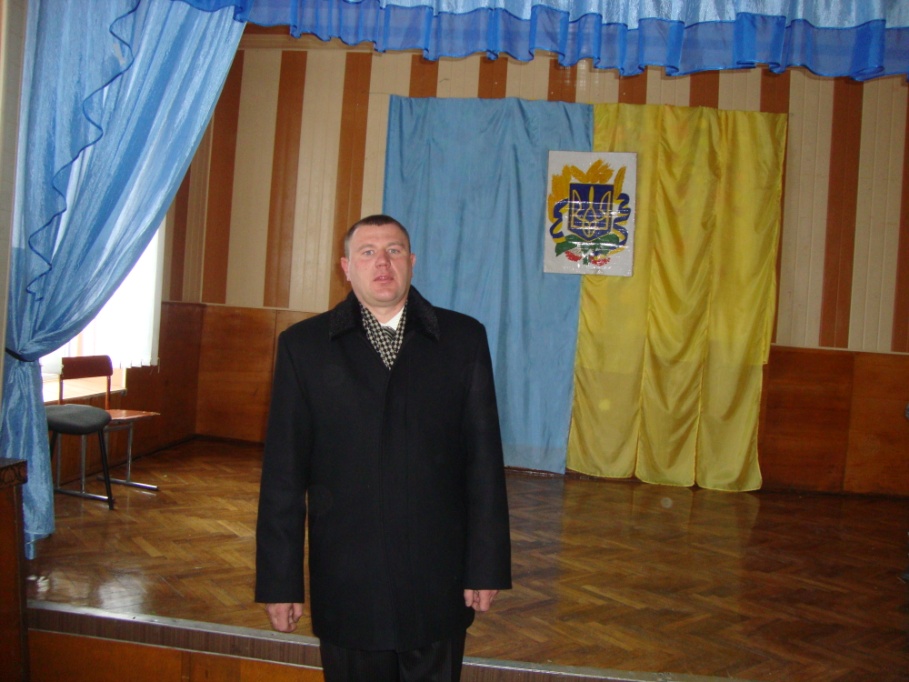     Кавка Ярослав Ярославович	Народився 1 листопада 1979 року в місті Підгайцях. Після закінчення Підгаєцької середньої школи продовжив навчання у Підгаєцькому ПТУ №24. Одружений, виховує дочку. На службу в АТО пішов за бажанням у 2015 році. Служив у місті Констянтинівка.	Ярослав Ярославович мріє, щоб наша країна стала вільною і незалежною, і щоб відбулись позитивні зміни, на які чекають мільйони українців. 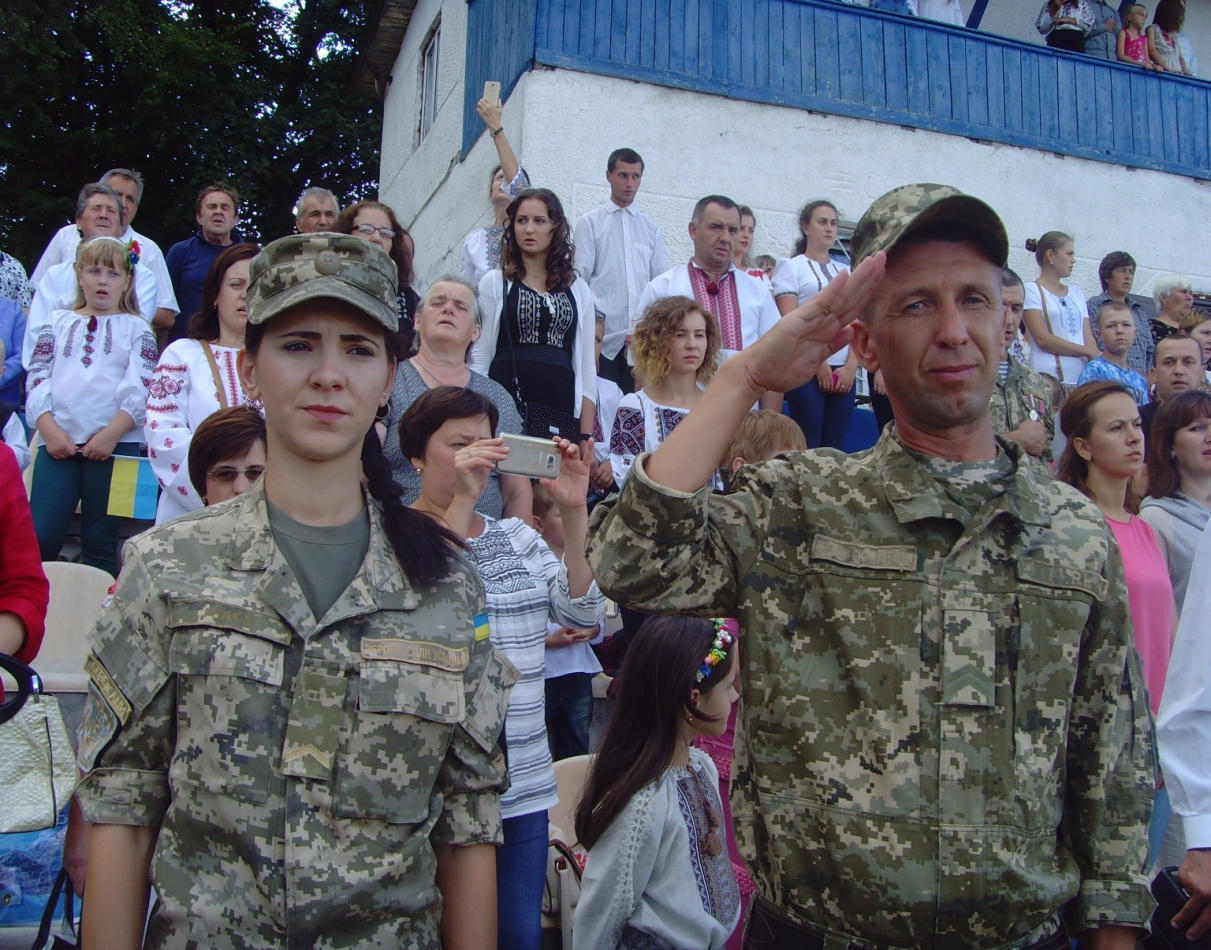 НікітюкВалерій Анатолійович	Народився 29 травня 1976року. Одружений, виховує двох синів. Після закінчення Підгаєцької середньої школи продовжив навчання у Бережанському аграрному інституті, після якого вступив  у Тернопільський  інститут народного господарства.  На даний час працює у Підгаєцькому аграрному ліцеї майстром виробничого навчання. 5 червня 2015 року отримав повістку з військкомату і відразу ж з’явився. Потрапив у Старичі Львівської області. Півтора місяці навчався ремонту бронетехніки. При формуванні бригади потрапив у мінометні війська, 53 бригаду. Службу ніс у Сіверо-Донецьку, а з кінця березня знаходився у зоні під Горлівкою (Зайцево, Майорськ), де прикривали піхоту. Саме під Зайцевим і відбувались найбільші обстріли за весь час перебування у зоні АТО.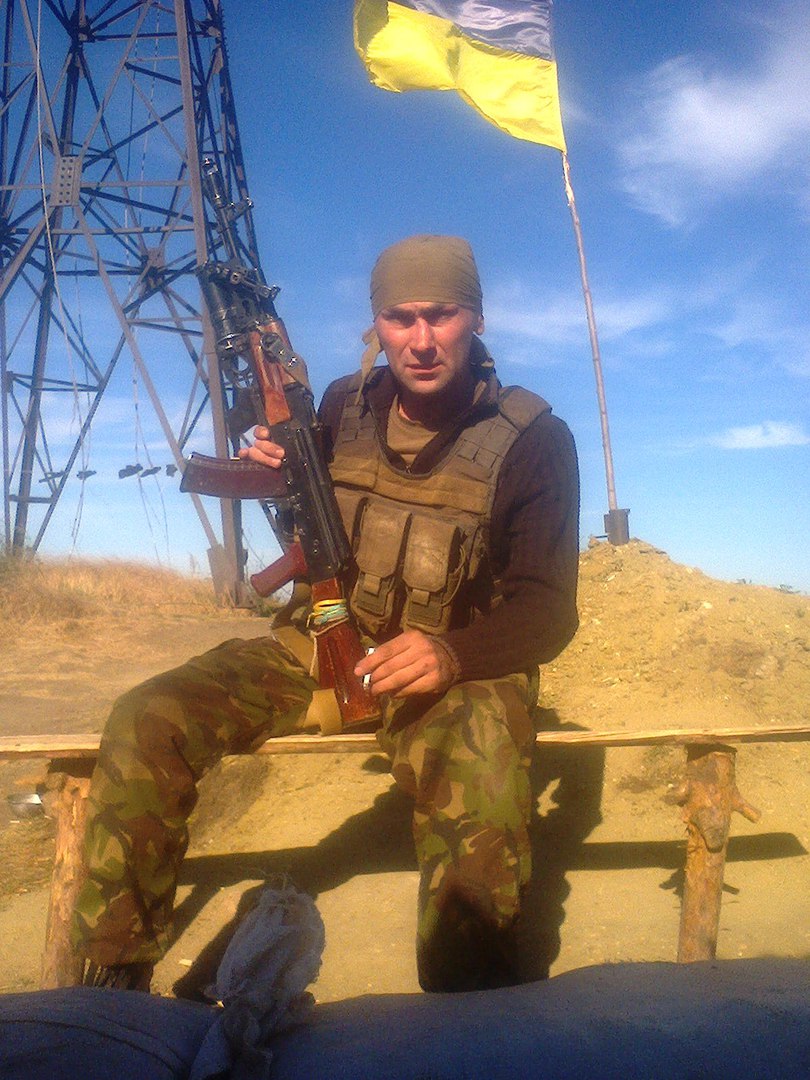 Костяк Володимир Вікторович                      Народився в м. Підгайцях 21 серпня 1986 року. Навчався у Підгаєцькій загальноосвітній школі І-ІІІ ступенів.Продовжив навчання у Підгаєцькому аграрному ліцеї. На службу в АТО призваний 28 липня 2015 року. Службу ніс у Луганській області в місті Кримське, потім у місті Лисичанськ. Демобілізувався 18 жовтня 2016 року.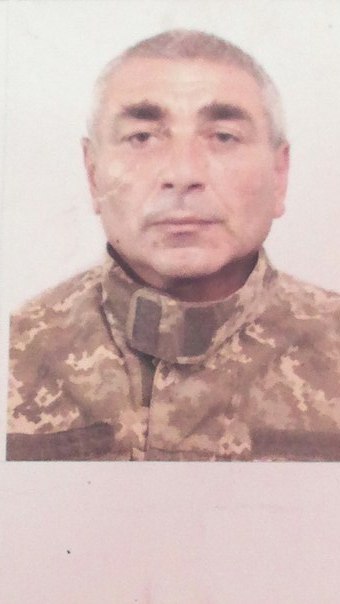       Шкабур       Віталій       Гілярович        Народився 24 квітня 1970 року в місті Підгайцях.  Навчався у Підгаєцькій середній  школі.  Продовжив навчання у Підгаєцькому ПТУ – 24.Призваний на службу 11 березня 2015 року.Служив у місті Гранітне.Пухайло Юрій Йосипович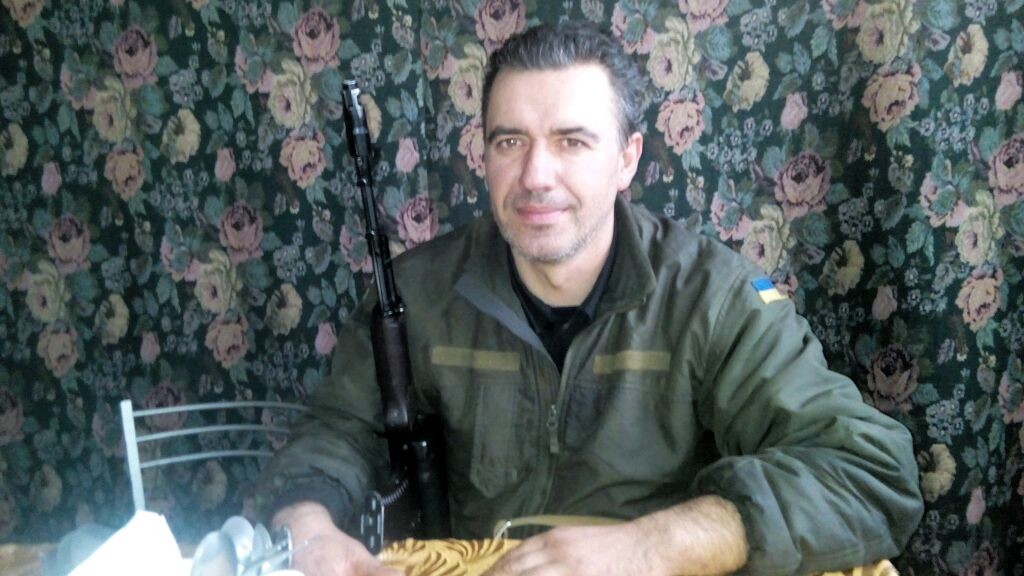                Народився 1 вересня 1971 року.                Навчався у Львівському аграрному університеті. На даний час працює у Підгаєцькому аграрному ліцеї. Чотири рази був на Майдані. Перший раз поїхав з борщівськими активістами. Інші рази виїжджав із Підгаєць. Мобілізований 14 травня 2015 року. Перебував у 43 артилерійській бригаді. Частина, у якій ніс службу, була розміщена біля села Мар’їнка.      На даний час займається волонтерською діяльністю, допомагаючи хлопцям на передовій.     Одружений. Виховує двох синів.